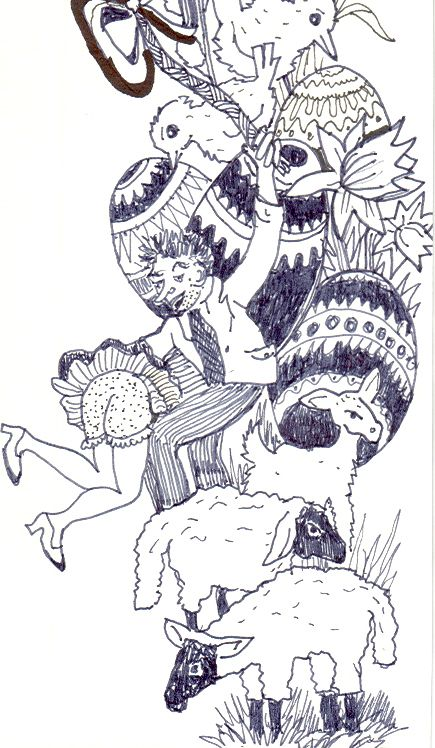 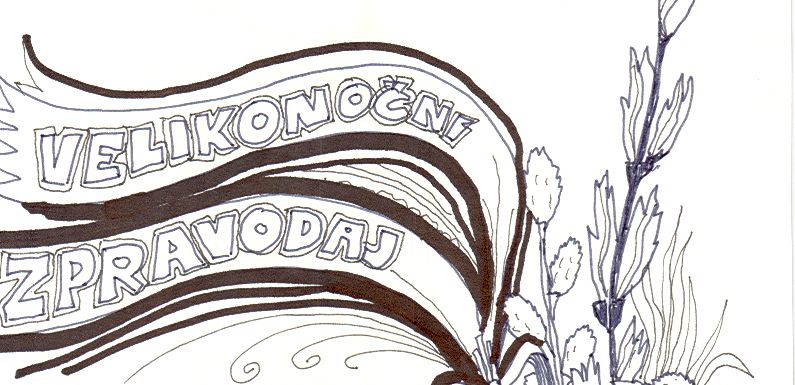 Obce Zátor                             ročník 2014                číslo 65                    18.4. 2014                                                                                                                                                                                                                                                           Vážení spoluobčané, milí čtenářiKteré roční období je nejkrásnější a nejmilejší? No přece jaro. Toto nejoblíbenější roční období dává všem naději, novou chuť do života a dalších aktivit. Nadarmo se přece neříká, že každá babička stará je veselejší zjara. Jsme plni optimismu a věříme, že to, co přijde, bude lepší, veselejší a krásnější. Proto vám chci i já spolu se zastupitelstvem                  a všemi zaměstnanci obecního úřadu popřát veselou mysl, pevné zdraví a radost ze života.K této pohodě chceme přispět připravovanými investičními akcemi, které budou sloužit vám všem,               a kulturními akcemi, které, jak věříme, obohatí váš život. Věřím, že i vám, kteří právě procházíte náročnou životní etapou a optimismem zrovna neoplýváte, vyloudí krásné jarní sluníčko spokojený úsměv  na tvářích.Salome Sýkorovástarostka obceŠel zajíček brázdou (lidová)Šel zajíček brázdou,měl kapsičku prázdnou.Potkala ho Káče,dala mu koláče.A dala mu čtyři groše,aby koupil dětem kaše.On si koupil tabáku.Sakvalenský lajdáku!   Zajíček je v Bibli zobrazován jako stvoření maličké na Zemi, ale moudřejší nad mudrce. Je symbolem chudoby, skromnosti, pokory, a také sebeobětování pro druhé.Zvyk, že velikonoční zajíček přináší čokoládová vajíčka, k nám přišel z Německa. Přejeme mnoho štěstí při letošním hledání v zátorském parku 18. 4.!Velikonoční motiv – Jaroslav Skřivánek           Velikonoční obřady v ZátoruPranostikyJe-li Zelený čtvrtek bílý, tak je léto teplé.Velký pátek deštivý - dělá rok žíznivý.Když na Velký pátek hřmí, na poli se urodí.Prší-li v noci na Bílou sobotu, bude v létě nouze o vodu.Na Velikonoce jasno, bude laciné máslo. Omrzne-li na Velký pátek stromový květ, nebude ten rok ovoce.Na Boží-li hody prší, sucho úrodu vysuší.Mazanec (svěceník, bochánek)50 dkg polohrubé mouky, 5 velkých lžic cukru, 4 žloutky, 5 lžic rozpuštěného másla, 2 ½ dl mléka, špetka soli, vanilka, citr. kůra, 5 dkg droždí, 2 lžíce rozinek a 2 lžíce mandlíZ uvedených přísad vypracujte těsto a nechte vykynout. Potom ho přeložte do uzavřeného bochánku a ten nahoře nakrojte do kříže. Opět nechejte vykynout. Pak se povrch potře rozšlehaným vejcem a při pečení se bohatě potírá rozpuštěným máslem. Může se posypat mandlemi.KraslicePetr NovákBabiččina prababičkaznala od své babičkytajný recept, který radí,jak zacházet s vajíčky.Velké hrnky na barvičky,vosk a teplá kamínka.Takhle se to od babičkynaučila maminka.Místo kamen máme svíčku.Ta má horký plamínek.Máma kreslí po vajíčkunejlíp ze všech maminek.Rozpuštěným včelím voskemzdobí žlutou kraslici.To, co umí od babičky,učí malou Alici.Tip, jak sušit obarvená vajíčka:Když vajíčka vytáhneme z barevné lázně a položíme je na rovnou plochu, vzniknou na skořápce skvrny. Jak tomu zabránit? Stékající barvu odsajeme savým papírovým  ubrouskem a vajíčko položíme na „fakírskou“ podložku – na hroty hřebíků zatlučených tak, aby prošly dřevěnou deskou ven.Zpravodaj vychází pravidelně každý sudý měsíc v posledním týdnu ZDARMA.Do 15. dne každého sudého měsíce lze podávat návrhy na příspěvky v tištěné podobě do kanceláře OÚ Zátor, nebo elektronicky  na e-mail: obec zator.cz, inzerce - po dohodě za úplatu.   Informace o obci Zátor na www.zator.cz. Zátorský zpravodaj vydává: OÚ Zátor, vychází: 1x za dva měsíceredakční rada: Salome Sýkorová, Jana Kadlčíkovápovoleno MK ČR pod ev. č. : E14440Zelený čtvrtek17. 4. 201417. 50Velký pátek18. 4. 201417. 50Bílá sobota19. 4. 201419. 30Boží hod velikonoční20. 4. 201411. 00